NATIONAL 5 MUSIC TECHNOLOGY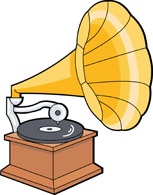 EVOLUTION OF TECHNOLOGYUsing your knowledge from class discussions and your own research on the Internet, answer the following questions in full sentences.How does a player piano work?When was the radio first created?What does the term ‘MIDI’ mean?What was the purpose of MIDI?What is a sequencer?Give an example of a sequencer.What was the first song ever recorded and played back in 1877? Who was it recorded by?How does a record player work?How many songs could fit on a wax cylinder? What is the tip of a record needle usually made of?How many grooves are on a typical record or CD? What shape does it form?What does RPM stand for?How do reel-to-reel machines and tape recorders work?What was the main way to record music at home in the 1970’s/1980’s? Why?What were the advantages of CDs?